EElection of Senators Act 1903Portfolio:PremierAgency:Department of the Premier and CabinetElection of Senators Act 19031903/011 (3 Edw. VII No. 11)11 Dec 190311 Dec 1903Election of Senators Amendment Act 19121912/027 (3 Geo. V No. 8)27 Sep 191227 Sep 1912Election of Senators Amendment Act 19841984/08629 Nov 198429 Nov 1984 (see s. 2)Reprinted as at 13 Jul 1987 Reprinted as at 13 Jul 1987 Reprinted as at 13 Jul 1987 Reprinted as at 13 Jul 1987 Election of Senators Amendment Act 19891989/00623 Oct 198923 Oct 1989 (see s. 2)Election of Senators Amendment Act 20012001/01628 Aug 200128 Aug 2001 (see s. 2)Reprint 2 as at 16 May 2003 Reprint 2 as at 16 May 2003 Reprint 2 as at 16 May 2003 Reprint 2 as at 16 May 2003 Election of Senators Amendment Act 20072007/0204 Sep 2007s. 1 & 2: 4 Sep 2007 (see s. 2(a));Act other than s. 1 & 2: 5 Sep 2007 (see s. 2(b))Election of Senators Amendment Act 20152015/0262 Oct 2015s. 1 & 2: 2 Oct 2015 (see s. 2(a));Act other than s. 1 & 2: 3 Oct 2015 (see s. 2(b))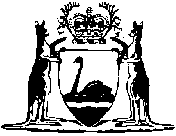 